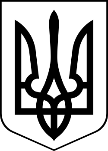 МЕНСЬКА МІСЬКА РАДА(шістнадцята сесія восьмого скликання) РІШЕННЯ25 січня 2022 року	м.Мена	№ 55Про внесення змін до рішення міської ради від 22 грудня 2021 року № 940З метою приведення даних у відповідність, керуючись ст.26 Закону України «Про місцеве самоврядування в Україні», Менська міська радаВИРІШИЛА: Внести зміни до рішення 15 сесії Менської міської ради 8 скликання від 22 грудня 2021 року №  940 «Про ліквідацію юридичної особи Осьмаківська загальноосвітня школа І ст. Менської міської ради Менського району Чернігівської області» замінивши в пункті 1 слова та цифри «вул.Молодіжна,18» на слова та цифри «вул. Шевченка, 81».	2. Контроль за виконанням рішення покласти на постійну комісію міської ради з питань охорони здоров’я, соціального захисту населення, освіти, культури, молоді, фізкультури і спорту та заступника міського голови з питань діяльності виконавчих органів ради Прищепу В.В.Міський голова	Геннадій ПРИМАКОВ